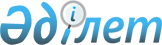 О присвоении наименований улицам села Степное Дамсинского сельского округаРешение акима Дамсинского сельского округа Шортандинского района Акмолинской области от 21 декабря 2009 года № 40. Зарегистрировано Управлением юстиции Шортандинского района Акмолинской области 18 января 2010 года № 1-18-102

      В соответствии с пунктом 2 статьи 35 Закона Республики Казахстан от 23 января 2001 года «О местном государственном управлении и самоуправлении в Республике Казахстан», подпунктом 4) статьи 14 Закона Республики Казахстан от 8 декабря 1993 года «Об административно-территориальном устройстве Республики Казахстан», на основании решения комиссии по языковой политике и ономастике Шортандинского района от 24 ноября 2009 года № 11, с учетом мнения населения села Степное, аким Дамсинского сельского округа РЕШИЛ:



      1. Присвоить наименования улицам села Степное Дамсинского сельского округа:

      улице № 1 - улица Ынтымак;

      улице № 2 - улица Наурыз.



      2. Контроль за исполнением настоящего решения оставляю за собой.



      3. Настоящее решение вступает в силу со дня государственной регистрации в управлении юстиции Шортандинского района и вводится в действие по истечении десяти календарных дней после дня его первого официального опубликования.      Аким сельского округа                      Ж.Абдрахманов      СОГЛАСОВАНО:      Начальник государственного

      учреждения «Отдел архитектуры

      и градостроительства»                      Е.Байтоканов      Начальник государственного

      учреждения «Отдел культуры

      и развития языков»                         Т.Бартош
					© 2012. РГП на ПХВ «Институт законодательства и правовой информации Республики Казахстан» Министерства юстиции Республики Казахстан
				